Nom:Thomson 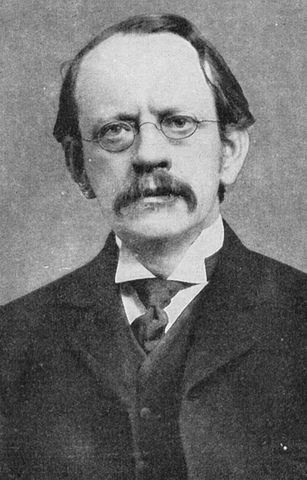 Nom complet: Joseph John ThomsonNationnalité:anglais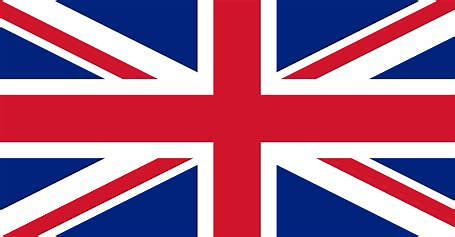 Temps:(1856-1940)Découvert:charge comme un plum-pudding 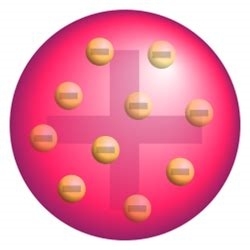 